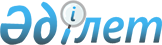 Об утверждении перечня должностей органов внутреннего государственного аудита и финансового контроля, для занятия которых необходимо наличие сертификата, удостоверяющего квалификацию государственного аудитораПриказ Министра финансов Республики Казахстан от 27 ноября 2015 года № 591. Зарегистрирован в Министерстве юстиции Республики Казахстан 24 декабря 2015 года № 12503.
      В соответствии с пунктом 4 статьи 39 Закона Республики Казахстан "О государственном аудите и финансовом контроле", ПРИКАЗЫВАЮ:
      Сноска. Преамбула - в редакции приказа Заместителя Премьер-Министра - Министра финансов РК от 18.09.2023 № 989 (вводится в действие по истечении десяти календарных дней после дня его первого официального опубликования).


      1. Утвердить прилагаемый перечень должностей органов внутреннего государственного аудита и финансового контроля, для занятия которых необходимо наличие сертификата, удостоверяющего квалификацию государственного аудитора.
      2. Департаменту методологии бухгалтерского учета и аудита Министерства финансов Республики Казахстан (Бектурова А.Т.) в установленном законодательством порядке обеспечить:
      1) государственную регистрацию настоящего приказа в Министерстве юстиции Республики Казахстан;
      2) в течение десяти календарных дней после государственной регистрации в Министерстве юстиции Республики Казахстан его направление на официальное опубликование в периодических печатных изданиях и в информационно-правовой системе "Әділет";
      3) размещение настоящего приказа на интернет-ресурсе Министерства финансов Республики Казахстан.
      3. Настоящий приказ вводится в действие со дня его первого официального опубликования. Перечень должностей органов внутреннего государственного аудита и финансового контроля, для занятия которых необходимо наличие сертификата, удостоверяющего квалификацию государственного аудитора
      Сноска. Перечень в редакции приказа Министра финансов РК от 30.03.2017 № 207 (вводится в действие со дня его первого официального опубликования); с изменениями, внесенными приказами Министра финансов РК от 29.12.2018 № 1133 (вводится в действие по истечении десяти календарных дней после дня его первого официального опубликования); от 18.09.2023 № 989 (вводится в действие по истечении десяти календарных дней после дня его первого официального опубликования).
      Заместитель руководителя ведомства уполномоченного органа по внутреннему государственному аудиту;
      руководитель службы внутреннего аудита центральных государственных органов, в том числе государственных органов, непосредственно подчиненных и подотчетных Президенту Республики Казахстан, за исключением службы внутреннего аудита Национального Банка Республики Казахстан;
      заместитель руководителя службы внутреннего аудита центральных государственных органов, в том числе государственных органов, непосредственно подчиненных и подотчетных Президенту Республики Казахстан, за исключением службы внутреннего аудита Национального Банка Республики Казахстан;
      Помощник, советник Председателя Конституционного Суда Республики Казахстан;
      Помощник, советник Председателя Центральной избирательной комиссии Республики Казахстан;
      руководитель структурного подразделения ведомства уполномоченного органа по внутреннему государственному аудиту, за исключением руководителя структурного подразделения, обеспечивающего административно-хозяйственное обслуживание, службы управления персоналом, юридической службы;
      руководитель службы внутреннего аудита ведомств центральных государственных органов;
      руководитель территориального подразделения ведомства уполномоченного органа по внутреннему государственному аудиту;
      заместитель руководителя территориального подразделения ведомства уполномоченного органа по внутреннему государственному аудиту;
      руководитель службы внутреннего аудита местных исполнительных органов областей, городов республиканского значения, столицы;
      руководитель структурного подразделения службы внутреннего аудита центральных государственных органов, в том числе государственных органов, непосредственно подчиненных и подотчетных Президенту Республики Казахстан, за исключением службы внутреннего аудита Национального Банка Республики Казахстан;
      руководитель структурного подразделения территориального подразделения ведомства уполномоченного органа по внутреннему государственному аудиту, за исключением руководителя структурного подразделения, обеспечивающего административно-хозяйственное обслуживание, службы управления персоналом, юридической службы;
      главный эксперт – государственный аудитор структурного подразделения ведомства уполномоченного органа по внутреннему государственному аудиту;
      главный специалист – государственный аудитор структурного подразделения территориального подразделения ведомства уполномоченного органа по внутреннему государственному аудиту;
      главный эксперт – государственный аудитор службы внутреннего аудита центральных государственных органов, в том числе государственных органов, непосредственно подчиненных и подотчетных Президенту Республики Казахстан, за исключением службы внутреннего аудита Национального Банка Республики Казахстан;
      главный инспектор – государственный аудитор службы внутреннего аудита местных исполнительных органов областей, городов республиканского значения, столицы;
      главный специалист – государственный аудитор службы внутреннего аудита местных исполнительных органов областей, городов республиканского значения, столицы;
      главный консультант – государственный аудитор службы внутреннего аудита центральных государственных органов, в том числе государственных органов, непосредственно подчиненных и подотчетных Президенту Республики Казахстан, за исключением службы внутреннего аудита Национального Банка Республики Казахстан.
      Примечание:
      К наименованиям должностей, указанным в Перечне должностей органов внутреннего государственного аудита и финансового контроля, для занятия которых необходимо наличие сертификата, удостоверяющего квалификацию государственного аудитора, применяются специальные дополнительные наименования, характеризующие специфику их деятельности, а также приравниваются иные наименования должностей, исходя из функциональных обязанностей работников.
					© 2012. РГП на ПХВ «Институт законодательства и правовой информации Республики Казахстан» Министерства юстиции Республики Казахстан
				
Министр
Б. СултановУтвержден
приказом Министра финансов
Республики Казахстан
от 27 ноября 2015 года № 591